Рекомендации по участию в фотовыставке «Я вижу Нижний Новгород» в рамках проекта «Я открываю Нижний Новгород»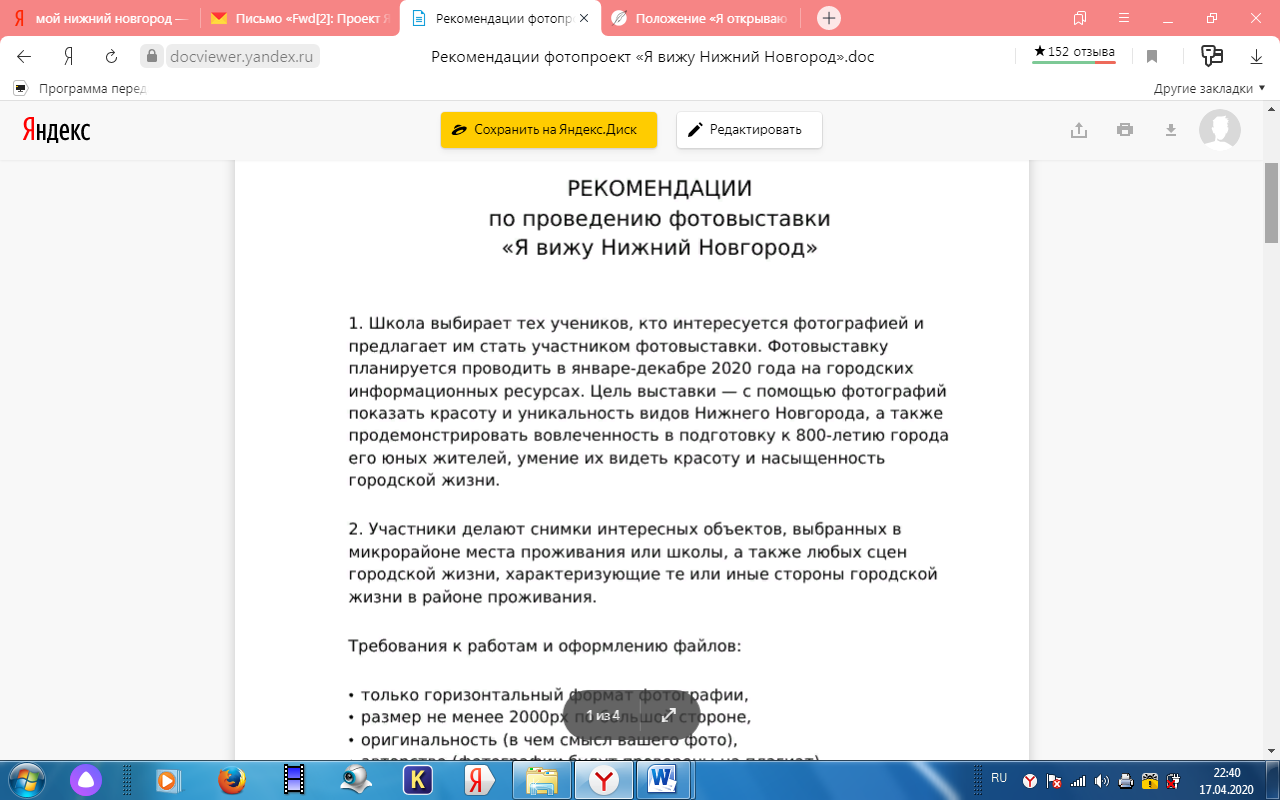 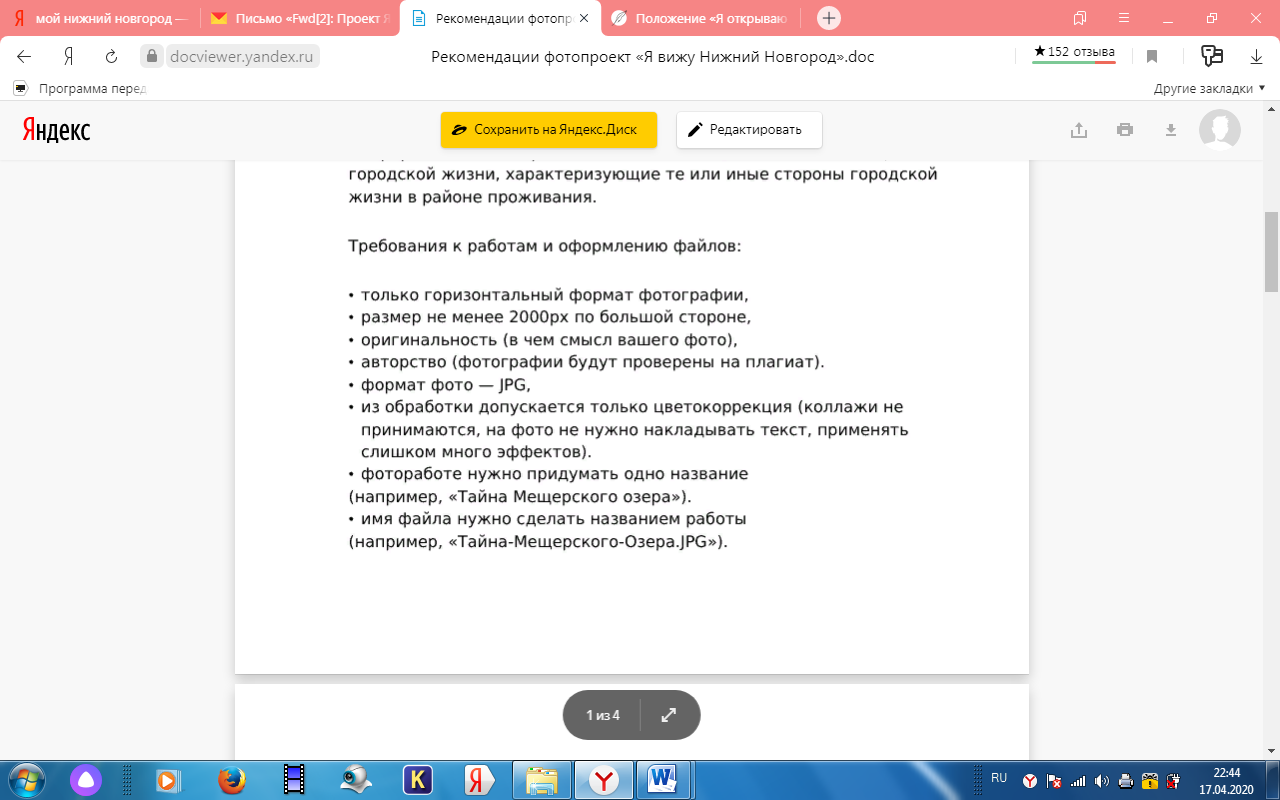 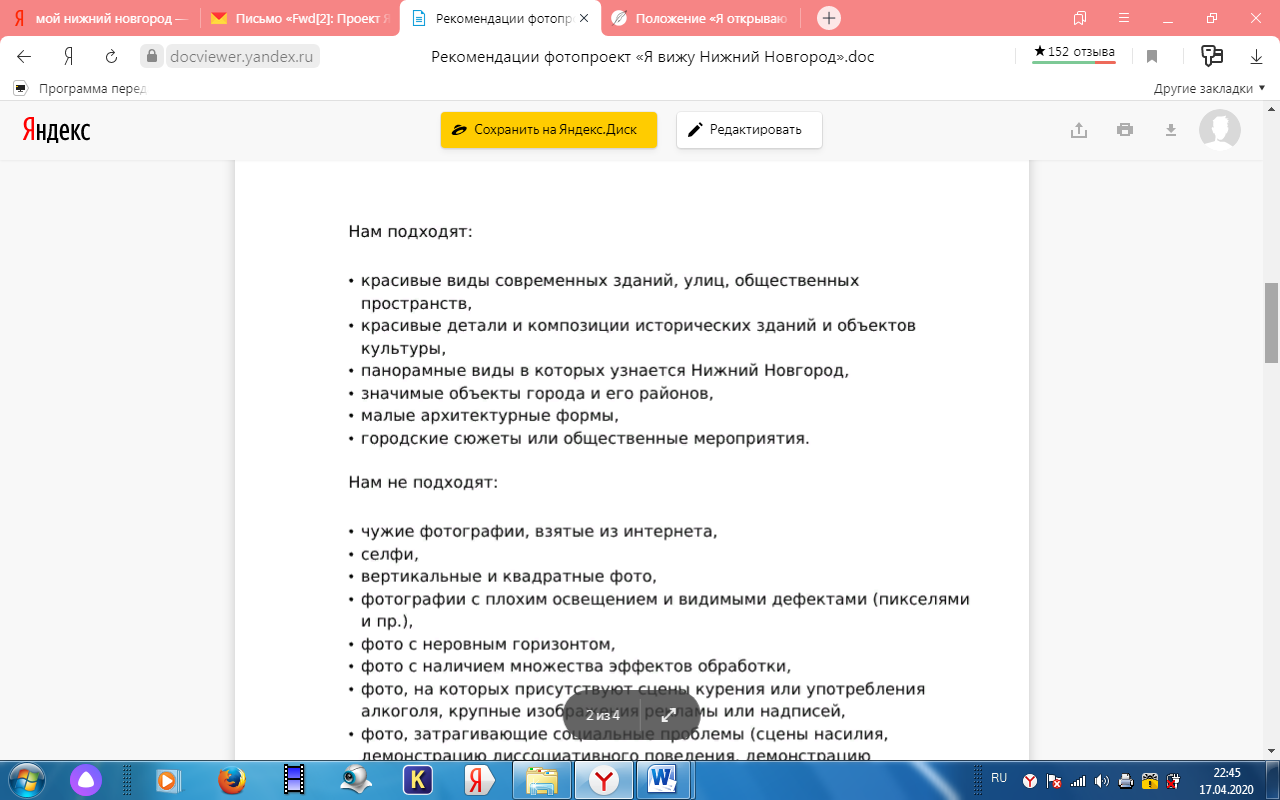 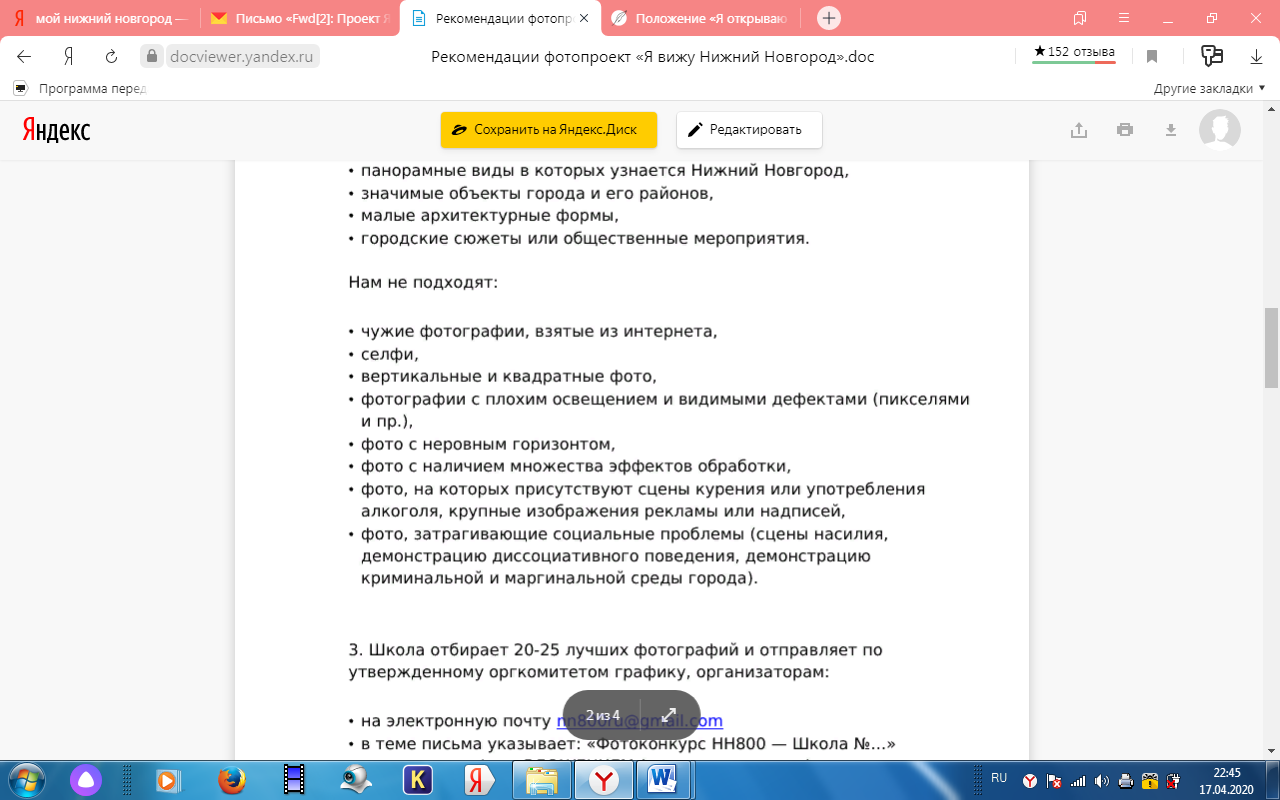 Свои работы вы можете выкладывать в соответствующем альбоме в группе Вконтакте: https://vk.com/publicschool81news или прислать на почту: Kyrepina81@mail.ru.ОБЯЗАТЕЛЬНО нужно указать:- Автор (авторы) – Имя Фамилия- Возраст- Класс- Классный руководительСроки проведения школьного этапа: Работы принимаются до 1 июля 2020 года включительно.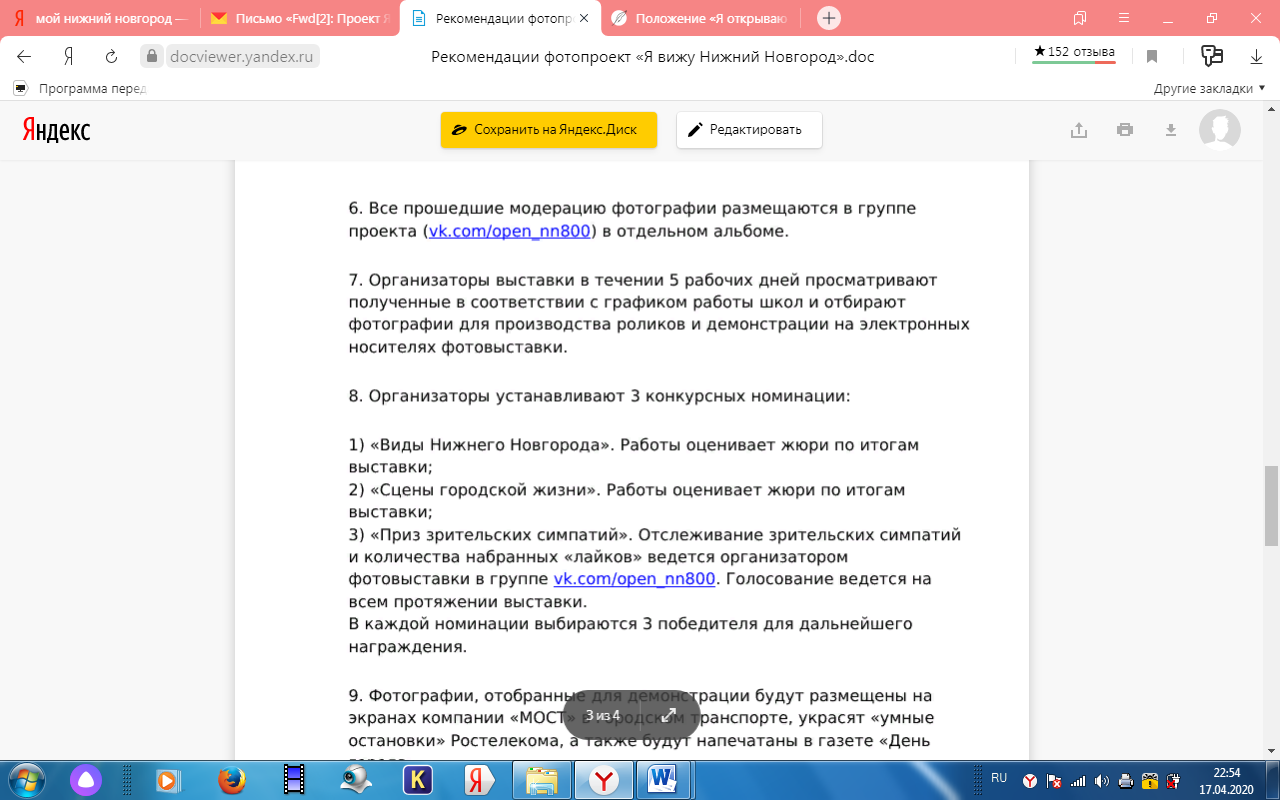 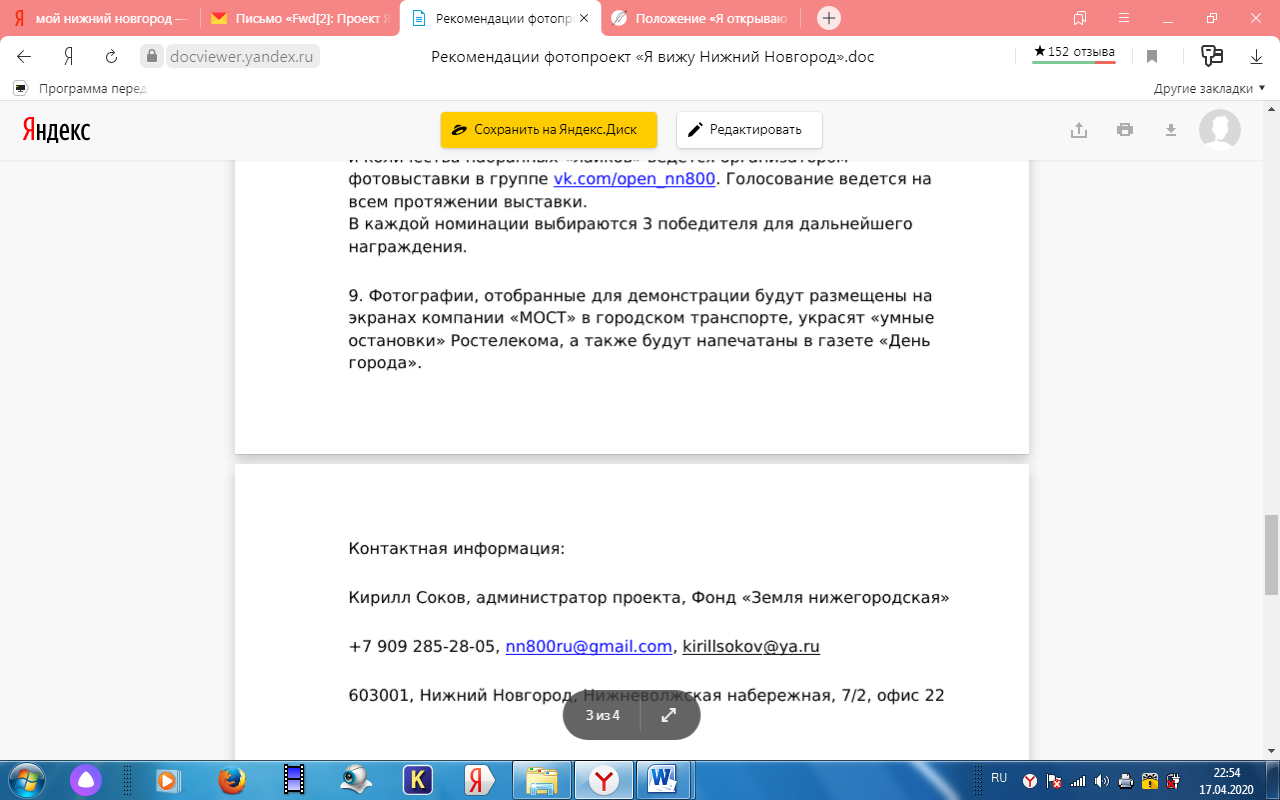 